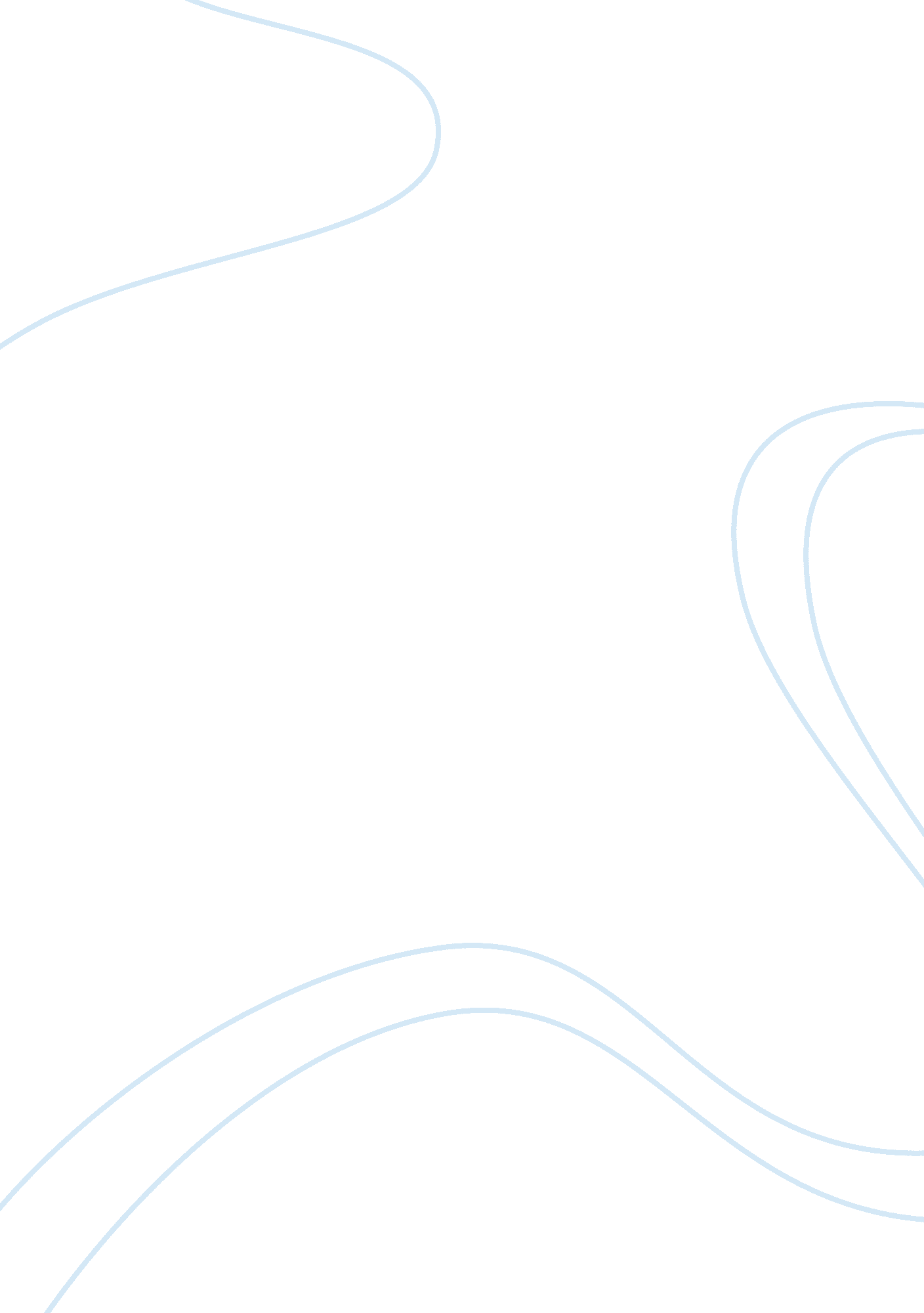 Frequently asked questionsFamily, Children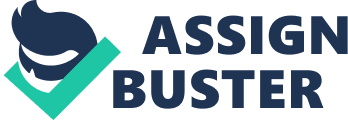 We review ND make recommendations to you if you bring your resume in to ensure your resume reflects your skills and abilities. We provide you websites for recruitment of federal, non-federal and contract positions and walk you through the process when you come in for one-on-one counseling by appointment. We also give you our inappropriate funds applications packet and provide guidance on how to submit and apply for NAP positions. In addition, we offer quarterly Job Search Workshops that bring you In contact with employers who have Job openings. We teach a quarterly Resume Writing Workshop that assists you In creating your resume and vomiting your resume Into the federal databases (COOP, JACOBS, and DEAF). Question: Who do I call to get information about activities available on and off post? Answer: ArmyCommunity Servicehas an information line, 531-1941 , that is answered Monday - Friday, from 8 a. M. -4: 30 p. M. The intake specialist has information about on-post and offset activities and resource agencies. ACS has a website on the CRT and Fort Polk Home Page, http://WV. CRT-Polk. Army. Mil/ACS/index. Tm, which includes the ACS Monthly Calendar, program information, and the Community Action Council slides with on-post and off-post activities. The CRT and Fort Polk Home Page has a link to community events: http://YMMV. Crackpot. Army. Ml/Calendar/ FEB.. _MAR_2011 . PDF. ACS has Information on the Morale, Welfare and Recreation web site and an ACS link from the MR.. Site. Question: Why are there so few items for sale in the (Golf Course) Pro Shop? Answer: With a customer's ability to purchase items online and the smaller facility, management has decided to carry essential items at a very low cost. Pro Shop staff has the ability to order whatever a patron would like or needs and generally have it o them within 72 hours. Question: Why have there only been country-western singers for the large post events? Answer: All performers are evaluated to ensure the performance venue Is conducive toFamilytype entertainment and availability. Price Is also a major factor. Question: How do I register my children for Child, Youth and School Services? Answer: Parents wishing to register their children with Child, Youth and School Service can Youth & School (SYS) Services/Parent Central Services link. You will find all the forms that you will need to register your child, as well as additional information that will be deed when you come in to complete the registration. Call 337-531-1955 to make an appointment. If you were previously enrolled in an Army SYS Services program, you can have your information transferred to our office by calling the previous SYS Services or speaking with our administrative staff. They can assist you in having this information transferred. The Army Family Covenant pledge will cover all registration fee costs. There is no monetary cost to register your children. Your time and information is the only thing needed to get your child registered with SYS Services. Question: My child is registered for SYS Services; what programs are available? Answer: By visiting the website you can get up-to-day information on programs offered, as well as enroll your child in the programs. By clicking on the WEBSTER button you can register your child for programs offered and make any necessary payments. This is a huge timeserver as it is available 24 hours" days a week. Once you have registered, the Parent Central Services admit will get the information, complete the process or contact you for additional information needed. Within 24 to 48 hours you will receive confirmation that the process has been completed. If information is entered during a federal holiday, post closure, or weekend it may take a little longer. Question: How do I conduct a home-based business on post? Answer: Fort Polk Soldiers or Family members wanting to conduct business ventures on Fort Polk or in military Family housing must obtain a solicitor's permit from the Directorate of Family Morale, Welfare and Recreation. The process entails completing an application to solicit. The application will indicate the product to be sold and the process for soliciting on Fort Polk. The application must be notarized prior to benison and must receive concurrence from Picture Military Housing (obtained by DEFORM). For information regarding home-based businesses call 337-531-7421. Question: How do I find out about the NAP sale? Answer: Individuals interested in participating in a NAP sale must register to view the property up for bid. Once registered, they are allowed to view the property and place a bid. Bids are opened at the end of auction and the highest bidder wins. The winner will pay for and pick up the property purchased. Property not picked up or declined by the winner will go to the next highest bidder. All NAP sales are publicized in the coal papers, all users email, and the Guardian. For information, call 337-531-8765. Question: What is happening with the open classroom concept at South Polk Elementary? Answer: The open classrooms at South Polk Elementary are expected to be renovated to enclose classrooms beginning in the fall 2011. Question: How are the hours of operation at the access control points determined? Answer: By reviewing the Directorate of Emergency Service's annual traffic study, it was determined the traffic flow at all Caps decreased dramatically, but it is no longer cost effective to keep Caps 2, 5 and 6 open 24 hours. Closing these Caps also allowed the redistribution of security personnel to our peak traffic hours in the morning and points? Answer: CAP 1 (main gate at Louisiana Eve. ): Open 24 hours per day, seven days a week; CAP 2 (University Parkway, La. Why 467 North): Open from 5 a. . -9 p. M. Seven days a week; CAP 3 (Mill Creek Road adjacent to the Ammunition Supply Point): Closed; CAP 4 (Entrance Road and La. Why 10): 5 a. M. -6 p. M. Seven days per week; CAP 5 (La. Why 457 South and La. Why 10): 5 a. M. -9 p. M. , seven days per week; CAP 6 (Chaffed Road, adjacent to North Fort housing): 5 a. M. 9 p. M. Seven days per week; CAP 7 (K Avenue and Alligator Lake): Open 24 hours per day, seven days per week); CAP 8 (Artillery Road and K Avenue into box - rotational traffic only, open 24 hours a day, seven days per week during rotations. Question: What can be done about the congestion at the access control points? Answer: Personnel entering Fort Polk make it a habit of entering the installation at the same time each morning. You would be surprised at what a difference 15 minutes will make. Try varying your access times and make sure that you have all the required information and avoid commonly used access points, like the main gate. Question: How is my billing for electricity calculated? Answer: The manner in which the billing for the electric utility is devised, in accordance with the Department of Defense Go Army Green program, is that all like homes are placed into groupings and an average is calculated each month for each grouping based on the average consumption of the fully occupied homes in each grouping. The groupings are defined by three factors: the size of home in square feet, age of home by the date it was built, and type of home such as a townhouse. All of the homes in these groupings contribute to the floating average each month. The looting average is determined by the amount of electricity each home uses in the grouping. The top and bottom 10% of homes in each group are eliminated, as are homes that are not rented for the full month. Once this average is figured for each of the 48 groupings of homes, a 10% buffer is added above the baseline to offset any anomalies that may occur. Once this floating average is determined a family that is above the 10% adjusted baseline by $15. 00 will receive a bill for the difference between the adjusted baseline and their actual consumption. Inversely any family that falls below the adjusted baseline by $15. 0 will receive a refund check for the difference between the adjusted baseline and their actual consumption. No bill or refund will be sent to a family until they exceed a fifteen dollar trigger and any balance less than fifteen dollars will be tracked until the account is closed or the amount exceeds the fifteen dollar trigger. Question: Is Fort Polk the only military installation with the ResidentResponsibilityProgram? How did the program originate? Answer: Across the Department of Defense, energy conservation programs are underway with a goal to reduce our overall energy consumption in the United States y 20%. Picture Military Housing has looked at every aspect of this Congressionally- mandated, Department of Defense Utility Conservation Program and the way it's managed at Fort Polk. This is not a program in which all current homes would be required to be updated into energy efficient homes. The basis of the program is to family housing. Question: How is the wait list for housing derived? Answer: Picture Military Housings published wait times are estimated. They can vary week to week depending on the availability and need for these homes by both incoming families and families who have outgrown their current home. Question: Can the Garrison provide a shuttle service to the airport? Answer: A shuttle service for airport support would be limited to official use travel and have to fall within the funding capabilities of the garrison. Military can present taxi drivers with a copy of their orders (to/from Alexandria Airport) and pay no charge. Travel to and from the airport for civilians travel on orders is an authorized expense that is claimed with their travel voucher. 